Website: www rpsl org uk	E-mail: secretary@rpsl org uk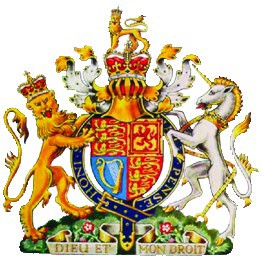 Associate Membership Application Form(Youth Membership) (Please complete clearly in Block Capitals)Any full-time student of the age of 14 or over interested in philately, and in the furtherance of the Objects of the Society, is eligible to apply to become an Associate Member. Associate membership has no upper age limit and can be applied for so long as the Associate is a full- time student.The Society’s Safeguarding Children and Vulnerable Adults Policy notes that, “An Associate Member who has not attained the age of 18 years must be accompanied by a parent or guardian while attending a meeting of the Society. In this context “guardian” means a legally appointed guardian or a person who has attained the age of 18 years standing in the place of a parent who takes responsibility for the Associate Member”.The Applicant (Please underline preferred forename)Title: 	Surname: 	Forenames:	 Home Address:			 					 County/State	 Post/Zip Code: 	Country: 				 Telephone (Home): 				(Mobile):		 E-mail Address: 						  Nationality: 			Date of Birth: 		  School, University or College attended:			 		  Collecting Interests:						  Other Philatelic Memberships:         					 I wish to offer myself as a Candidate for election to Associate Membership of The Royal Philatelic Society London. I accept the bye-laws, rules and regulations, and standing orders of the Society as they may be from time to time amended.Signature: 	Date:  	The Parent or Guardian (Please underline you preferred forename)For any person below the age of 18 years, a parent or guardian must also sign below to signify their agreement to the application.Title: 	Surname: 	Forenames:	 Home Address:       		 					   County/State	 Post/Zip Code: 	Country: 					 Telephone (Home): 				(Mobile):		 E-mail Address: 						 Date of Birth: 			Signature:  		 Associate Membership (Youth Membership)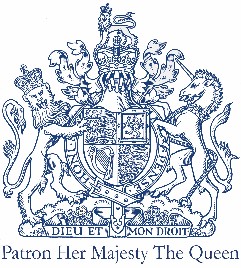 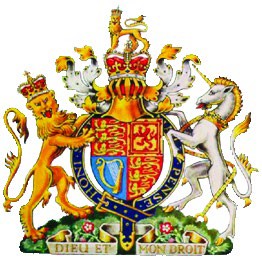 (Please complete clearly in Block Capitals)Please return the completed Associate Membership application form to The Honorary Secretary, The Royal Philatelic Society London, 15 Abchurch Lane, London, EC4N 7BW, United Kingdom.The NominatorAssociate Members must be nominated by either:Two Members or Fellows of the RPSL (Proposer/Seconder) A National Philatelic Association A Regional Federation A Philatelic Society or Club The FIP Youth Commission or International Exhibition Commissioners Please tick the appropriate box.Name of Association, Federation, Society, Club or CommissionProposer: 		Seconder:	 Signature: 		Signature: 	   Contact details for Federation, Society, Club of CommissionTitle: 	Surname: 	Forenames:   	(Underline preferred forename)Home Address:     	 				   County/State	 Post/Zip Code: 	Country: 				 Telephone (Home): 			(Mobile):		 E-mail Address:         					GDPR Compliance Statement:-The RPSL is committed to the principles of the Data Protection Act of 2018 and GDPR. Your contact details will be held securely in electronic format for the purposes of our communicating with you on Society matters and the distribution of Society publications. Other than in connection with the foregoing, your name will not be divulged to a third party without your express consent.The Royal Philatelic Society London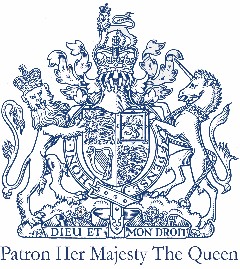 15 Abchurch Lane, London EC4N 7BWWebsite: www rpsl org uk	E-mail: secretary@rpsl org ukAssociate Membership (Youth Membership)Subscription Fees and Membership Entry Fee for Associate Members £10.00 Please note:-The completed Associate Membership application form must be returned to:The Honorary Secretary, The Royal Philatelic Society London, 15 Abchurch Lane, London, EC4N 7BW, United Kingdom.Following Council approval of membership, the initial fee of £10 is payable for the first calendar year, whatever the date of approval.The subscription of £10.00, or such sum as the Council may from time to time determine, for each subsequent year, will fall due on 1 January. An Associate Member shall not be liable to pay any entrance fee.Applications for Associate Membership will be acknowledged and published, together with the proposer and seconder, in The London Philatelist, the Society’s journal, prior to being presented to the Council of the Society for consideration. Council has absolute discretion in approving or rejecting any application without giving a reason.The approval process normally takes about three months from receipt of your application to the final decision by Council.An Associate Member shall receive The London Philatelist, and news and information about the Society, by electronic communication, and may attend meetings of the Society but not vote, provided that until the associate Member has attained the age of 18 that person shall be accompanied by a parent or guardian while at such meeting.Associate Membership shall last while that person is undergoing full time education and end on 31st December in the year that such full-time education ends. An Associate Member in good standing may on ceasing to be an Associate Member become a Member of the Society without further election if they otherwise comply with the provisions of these Articles. Such Associate Member shall give notice in writing to the Secretary of their desire to join the Society”.Your name will be held in electronic format for the purposes of our communicating with you on Society matters and the distribution of Society publications. Other than in connection with the foregoing, your name will not be divulged to a third party without your express permission. Whilst every care is taken, the Society cannot be held responsible for the accuracy of information contained in any of its published books and journals and any consequence arising from any such inaccuracy. Neither can it be held responsible for the private or business conduct of its members.The Society’s Safeguarding Children and Vulnerable Adults Policy may be obtained on application from the Administration Manager. (AdminManager@rpsl.org.uk)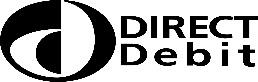 Instruction to your Bank or Building Society to pay by Direct Debit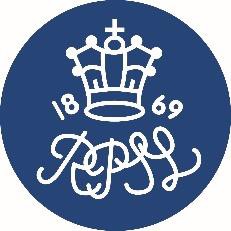 Please fill in the whole form using a ballpoint pen and send it to:	Service User NumberBank or Building Society account numberBranch Sort Code	Instruction to your Bank or Building Society—	—	Please pay FastPay Ltd Re Royal Philatelic Society London Direct Debits from the account detailed in this instruction subject to theName and full postal address of your Bank orBuilding Societysafeguards assured by the Direct Debit Guarantee.I understand that this instruction may remain with FastPay Ltd Re Royal Philatelic Society London and, if so, details will be passed electronically to my Bank/Building Society.Reference Number (Please enter your Membership ID)Banks and Building Societies may not accept Direct Debit instructions for some types of account._ _ _ _ _ _ _ _ _ _ _ _ _ _ _ _ _ _ _ _ _ _ _ _ _ _ _ _ _ _ _ _ _ 	_ _ _ _ _ _ _ _ _ _ _ _ _ _ _ _ _ _ _This Guarantee should be detached and retained by the payer.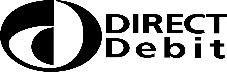 